プラセンタ注射・にんにく注射のご案内プラセンタ注射　ラエンネック　　　　　　　1,300円　　1　アンプル　　　　　　2,500円　　2　アンプルメルスモン　　1,500円　　1　アンプル　　　　　　2,800円　　２　アンプルにんにく注射　　　　1７00円　10ｍｇ　　　　　　　　　　　2200円　20ｍｇ　　　　　 （3,700円　50ｍｇ要相談）　　　　　 ＋500円総合ビタミン剤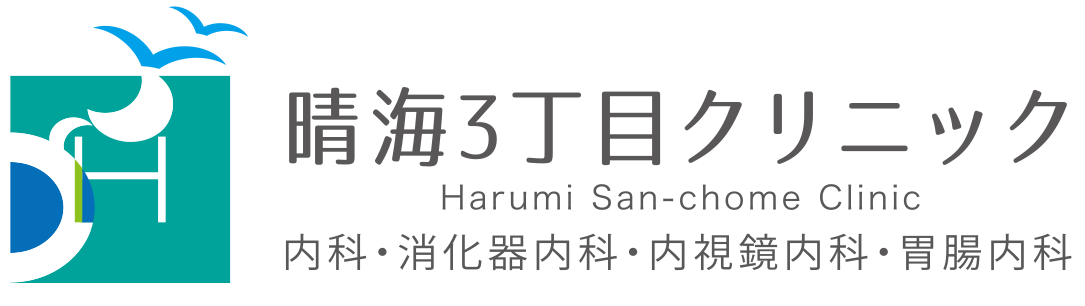 